Артикуляционная гимнастика в картинках                                     Окошко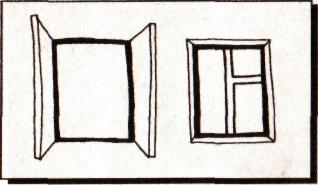 На счет «раз» широко открыть рот (окошко открыто), на счет «два» закрыть рот (окошко закрыто). ЛягушкаУлыбнуться, с напряжением обнажив сомкнутые зубы. Удерживать данное положение на счет до пяти. Прикус должен быть естественным, нижняя челюсть не должна выдвигаться вперед.Вот понравится лягушкам,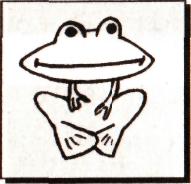 Тянем губы прямо к ушкамПотяну, перестануИ нисколько не устану.          Хоботок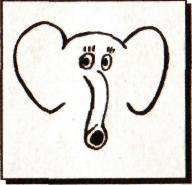 Губы и зубы сомкнуты. С напряжением вытянуть губы вперед трубочкой. Удерживать их в таком положении на счет до пяти.                             Подражаю я слону.Губы хоботком тяну.А теперь их отпускаюИ на место возвращаю.                                   Лягушка — хоботокНа счет «раз-два» чередовать упражнение «Лягушка» и упражнение «Хоботок».Свои губы прямо к ушкам Растяну я как лягушка.                                  А теперь слоненок я,                                                                                                                                                                                                                                                                        Хоботок есть у меня.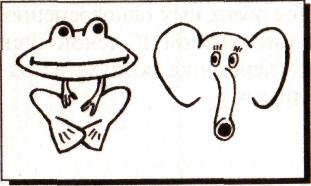            Лопаточка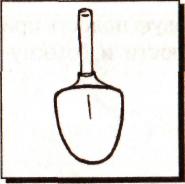 Улыбнуться, открыть рот. Положить широкий язык на нижнюю губу. Удерживать в спокойном состоянии на счет до пяти. В этом упражнении важно следить, чтобы нижняя губа не напрягалась и не натягивалась на нижние зубы.Язык лопаткой положи И под счет его держи: Раз, два, три, четыре, пять! Язык надо расслаблять!             ТрубочкаОткрыть рот, свернуть язык трубочкой. Длительно подуть в эту трубочку.                                 Язык сложим в трубочку —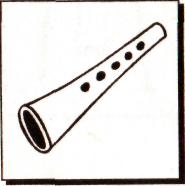                                   На дудочку похоже.                                  Подудеть на дудочку                                 Без дудочки мы можем.                Толстячок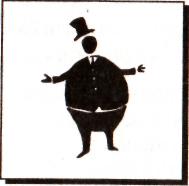 1.	Надувание обеих щек одновременно.2. Надувание правой и левой щек
попеременно (перегонка воздуха из од
ной щеки в другую).             Худышка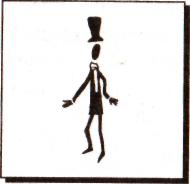 Втягивание щек в ротовую полость при опущенной нижней челюсти и сомкнутых губах.Накажем непослушный язычок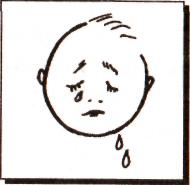 Губы в улыбке. Легко покусывать язык по всей длине от кончика до корня, попеременно высовывая и снова втягивая.Положить широкий язык между губами и «пошлепать» его «пя-пя-пя».                                             Причешем язычок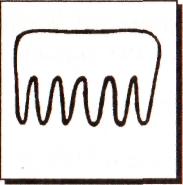 Губы в улыбке, зубы сомкнуты. Широкий язык протискивается наружу между зубами так, что верхние резцы скоблят по верхней поверхности языка.                                            Часики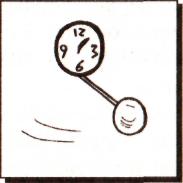 Улыбнуться, открыть рот. Кончик языка переводить на счет «раз-два» из одного уголка рта в другой. Нижняя челюсть при этом остается неподвижной.Наш веселый язычок Повернулся на бочок.                                                Смотрит влево, смотрит вправоКачели Улыбнуться, открыть рот. На счет «раз-два» поочередно упираться языком то в верхние, то в нижние зубы. Нижняя челюсть при этом неподвижна.На качелях я качаюсь                                  Вверх-вниз, вверх-вниз. 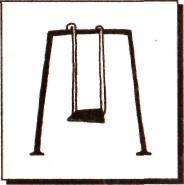                                    Я все выше поднимаюсь,                                 А потом — вниз                                                  Упрямый ослик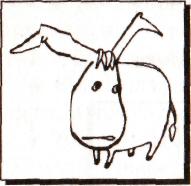 Губы в улыбке, рот приоткрыть. С силой произносить звукосочетание ИЕ. Кончик языка при этом упирается в нижние зубы.       Чистим нижние зубы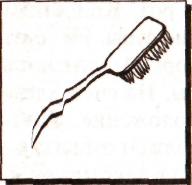 Улыбнуться, приоткрыть рот. Кончиком языка «почистить» нижние зубы с внутренней стороны, делая движения языком вправо-влево. Нижняя челюсть при этом не двигается.                                 Чисти зубы, чисти зубы                                   И снаружи,                                   И внутри,                                                     Не болели чтоб ониПосчитай нижние зубки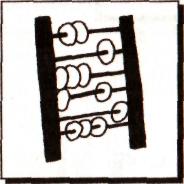 Улыбнуться, приоткрыть рот. Кончиком языка упираться по очереди в каждый нижний зуб с внутренней стороны. Следить, чтобы нижняя челюсть была неподвижна.С языком случилось что-то,                                 Он толкает зубы!                                 Будто хочет их за что-то                                              Вытолкнуть за губы.                                                 Бублик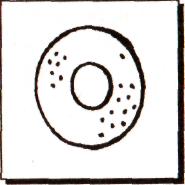 Выполнить упражнение «Хоботок». Затем округлить губы так, чтобы были видны зубы. Следить, чтобы зубы были сомкнуты. Удержать губы в таком положении на счет до пяти.                  Фокус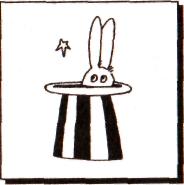 Положить на кончик носа маленький кусочек ваты. Язык в форме чашечки плотно примыкает к верхним губам. Нужно сдуть ватку с кончика носа.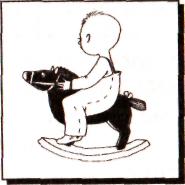      ЛошадкаУлыбнуться, открыть рот. Пощелкать кончиком языка, как цокают лошадки. Рот при этом открыт, кончик языка не вытянут и не заострен. Следить, чтобы он не подворачивался внутрь, а нижняя челюсть оставалась неподвижной.Едем, едем на лошадке По дорожке гладкой. В гости нас звала соседка Кушать пудинг сладкий. Мы приехали к обеду, А соседки дома нету.                Маляр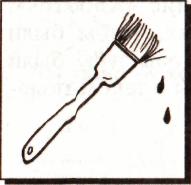 Улыбнуться, открыть рот. Широким кончиком языка погладить нёбо от зубов к горлу. Нижняя челюсть не должна двигаться.Красить комнаты пора.Пригласили маляра. Челюсть ниже опускаем, Маляру мы помогаем.               Вкусное варенье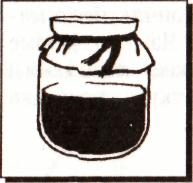 Улыбнуться, открыть рот. Языком в форме чашечки облизывать верхнюю губу сверху вниз (можно помазать ее вареньем). Нижняя губа не должна обтягивать зубы (можно оттянуть ее вниз рукой).                Грибок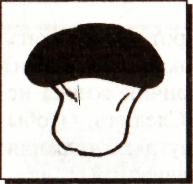 Улыбнуться, открыть рот. Присосать широкий язык к нёбу. Это шляпка гриба, а подъязычная связка — ножка. Кончик языка не должен подворачиваться, губы — в улыбке. Если ребенку не удается присосать язык, то можно пощелкать языком, как в упражнении «Лошадка». В пощелкивании тренируется нужное движение языка.Я стою на ножке тонкой, Я стою на ножке гладкой, Под коричневою шляпкой С бархатной подкладкой.                 ГармошкаПоложение языка как в упражнении «Грибок», губы в улыбке. Не отрывая языка, открывать и закрывать рот.На гармошке я играю, 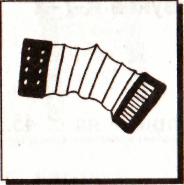 Рот пошире открываю, К нёбу язычок прижму, Ниже челюсть отведу.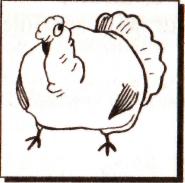                        ИндюкПриоткрыть рот, положить язык на верхнюю губу и производить движения широким передним краем по верхней губе вперед и назад, стараясь не отрывать язык от губы, как бы поглаживая ее. Темп упражнения постепенно убыстрять, затем добавить голос, чтобы слышалось «бл-бл-бл». Следить, чтобы язык не сужался, он должен быть широким.Индюку И лучший друг Честно скажет: — Ты — индюк!                       Б. ЗаходерПароходПриоткрыть рот и длительно на одном выдохе произносить звук Ы^Ы-Ы. Необходимо следить, чтобы кончик языка был опущен и находился в глубине рта.Паровоз без колес! 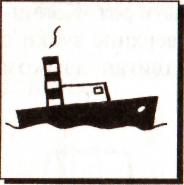 Вот так чудо паровоз! Не с ума ли он сошел — Прямо по морю пошел!            Барабан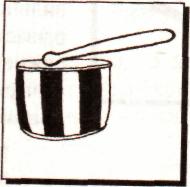  Улыбнуться, открыть рот. Многократно и отчетливо произносить звук Д-Д-Д. Язык при произнесении этого звука упирается в верхние зубы, рот не закрывать. Очень часто при выполнении этого упражнения ребенок закрывает рот. Чтобы этого не происходило, можно зажать зубами палочку шириной примерно 1 см или ручку детской зубной щетки прямоугольной формы (ручка не должна быть толстой, она должна быть прямой, как линеечка).                       В барабан мы сильно бьем                         И все вместе мы поем:                          «Д — д — д — д!»                                           КомарикУлыбнуться, открыть рот. Поднять язык за верхние зубы; длительно произнести звук 3 (если ребенок умеет его правильно произносить). Если у ребенка закрывается рот при выполнении этого упражнения, можно воспользоваться механической помощью, как в упражнении «Барабан».Вдруг откуда ни возьмись Маленький комарик, И в руке его горит Маленький фонарик.                                                                        К. Чуковский                                              МоторОсновное упражнение. Во время длительного произнесения звука Д-Д-Д или 3-3-3 (за верхними зубами, см. упр. «Барабан» или «Комарик») быстрыми движениями плоской ручки чайной ложки, деревянным шпателем, соской или просто прямым указательным пальцем самого ребенка производить частые колебательные движения из стороны в сторону.Язычок у нас — мотор! Заводи его, шофер!                                                                                                                  Киска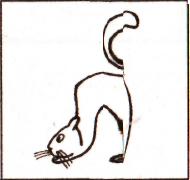 Улыбнуться, открыть рот. Кончиком языка упереться в нижние зубы. На счет «раз» — выгнуть язык горкой, упираясь кончиком в нижние зубы. На счет «два» вернуться в исходное положение. Кончик языка при этом не должен отрываться от нижних зубов, рот не закрывается.На скамейке у окошка Улеглась и дремлет кошка. Кошка глазки открывает, Кошка спинку выгибает.Лопатка-иголочка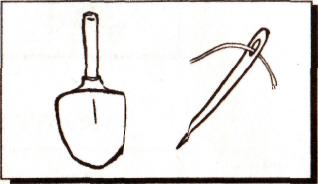 .Улыбнуться, открыть рот. На счет «раз» положить широкий язык на нижнюю губу. На счет «два» высунуть язык наружу острым как жало.                                Язык лопаткой положи                                 И спокойно подержи.                                Язык иголочкой потом                                  Потянем тонким острием                                                    КатушкаУлыбнуться, открыть рот. Широким кончиком языка упереться в основание нижних резцов. Боковые края языка прижать к верхним коренным зубам. Широкий язык «выкатывать» вперед и убирать вглубь рта. Кончик языка не отрывать от резцов, губы и нижняя челюсть не должны двигаться.                Чашечка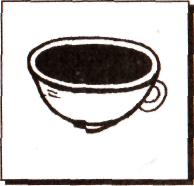 Улыбнуться, открыть рот, положить широкий язык на нижнюю губу, боковые края языка загнуть в форме чашечки. Удерживать на счет до пяти. Нижняя губа не должна обтягивать нижние зубы.         Язык широкий положи, А края приподними. Получилась чашка, Кругленькая чашка.